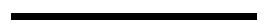 Progress Report OneTo: [Recipient, Position] From: [Student Name, Position] Date: [Month Day, Year]RE: Progress Report for [Outreach Event Title]Description of the PurposeCompleted Tasks	[List each task in specific language and show with bullets]Incomplete Tasks	[List each task in specific language and show with bullets]Schedule for Completion of Incomplete Tasks	[List each task in specific language and show with bullets]Problems to AddressScheduled Dates (Meetings, Activities, Group Working Sessions, etc)	[List each date (Month/Week/Day as you decide in specific language and show with bullets]Cost Analysis	[Breakdown the cost analysis and status of each item in the table below][Describe the next step in your planning and bring closure in a brief paragraph.] Closing[Student Name, Position] 		ItemCost of ItemPaidUnpaid